1516-1131 Archway Park Landscape Improvement Works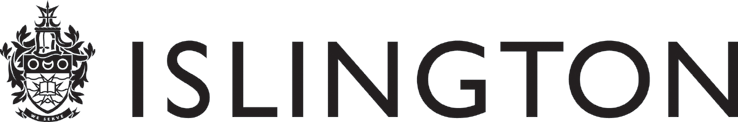 Islington Council invites suitable expressions of interest from suppliers for 1516-1131 Archway Park Landscape Improvement Works.Current status / BackgroundThis project involves the redevelopment of Archway Park, N19 in the London Borough of Islington. Archway Park is bordered by residential estates to the east. There are mixed residential and office development to the West and South of the site of Archway and St Johns Way. Archway Park is currently underused and the purpose to this project is to improve the quality of the park and includes a new playground facility and soft and hard landscape improvements. There will also be a requirement to improve lighting, drainage works and the installation of street furniture. There are also significant tree works to be undertaken on site, which will require a sensitive approach to phasing and site controls.The requirement Both hard and soft landscaping improvements based on the JCT intermediate Form of contract which will be procured in conjunction with a concurrent JCLI Landscape Maintenance Works Contract (2012) to cover maintenance during the rectification period of twelve months.The landscaping improvement works will include:The removal of hard surfacesThe removal of two concrete moundsDemolition of the existing park buildingsNew sports areaNew Children’s play areainstallation of bespoke play equipment, and;soft landscaping – including vegetation removal, restorative pruning TUPE [Transfer of Undertakings (Protection of Employment) Regulations]TUPE does not apply to this contract.Contract PeriodThe contract period will be for approximately 16 weeks from April 2016, with completion by 31 August 2016.Contract Value The estimated total value of this contract is £409,000.Assessment criteria The contract will be awarded to the Most Economically Advantageous Tender (MEAT) in accordance with the Public Contracts Regulations.  MEAT for this contract is quality 60% and cost 40%.  Tender submissions will be subject to minimum quality thresholds of quality threshold.  Further details will be provided in the invitation to tender.Further quality breakdown will be provided in the tender documents.Tenderers should be aware that we reserve the right to hold site visits or presentations and interviews during the tender process.  Site visits or presentations and interviews will be for verification/clarification purposes of the written submission. We reserve the right to interview leading bidders.Procurement ProcessThis contract will be procured using the Open Procedure.  The Open Procedure means that all bidders who successfully express an interest will automatically be invited to tender and have access to the tender documents.  Those who submit a tender and meet the minimum requirements will have their full tender, method statements and pricing evaluated. How to express an interestIf you wish to apply for this contract please follow the steps below:Register your company free of charge via the London Tenders Portal.Link: https://procontract.due-north.comAwait acceptance. You will receive an email confirming your username and password.Use your username and password to log into the London Tenders Portal and express your interest in 1516-1131 Archway Park Landscape Improvement Works, 45112700 – Landscaping work.Shortly after you have expressed interest, you will receive a second email containing a link to access the tender documents.DeadlinesThe deadline for expressions of interest is: 11.59 on Monday 04/04/2016Submission of tender documents by: 12 noon on Monday 04/04/2016Late submissions will not be accepted.Additional informationIslington Council and its partners are committed to work towards a ‘Fairer Islington’, for more information see www.islington.gov.uk. Please do not include any publicity material with your submissions.Islington Council aims to provide equality of opportunity and welcomes applicants who meet the qualitative selection criteria from black and minority ethnic communities and disabled groups. The Council encourages all types of organisation who meet the qualitative selection criteria including Voluntary and Community Sector (VCS) organisations, Social Enterprises or not for profit enterprises and small to medium enterprises (SME) to tender.  Your submission will be marked in stages.  Only applicants who meet the requirements at each stage will progress to the next stage.  Further details will be contained in the tender documents.Please include the Contract Number of this tender process when communicating with the Council in any way.All questions relating to this contract should be raised via the question and answer section of the relevant contract on the London Tenders Portal.  Please do not contact any officer of the council directly.Applicants are advised that all costs incurred either directly or indirectly in preparation, submission or otherwise related to this advertisement will be borne by them, and in no circumstances will the council be responsible for any such costs. Applicants are also advised that the council at its sole discretion acting reasonably and in good faith reserves the right to abandon the procurement at any stage prior to contract award.As part of a commitment to transparency the council is now publishing all spend over £500 each month. This includes spend on contracts, so the successful contractor should expect details of spend against the contract to appear on the council website www.islington.gov.uk. The council is also committed to publishing tender and contract documentation after contract award stage. Commercially sensitive information will be redacted from documentation. What constitutes commercially sensitive information is a matter for the council’s sole discretion. However, tenderers will be invited to identify information they consider to be commercially sensitive in their tender return and this will be taken into account in the council forming a view.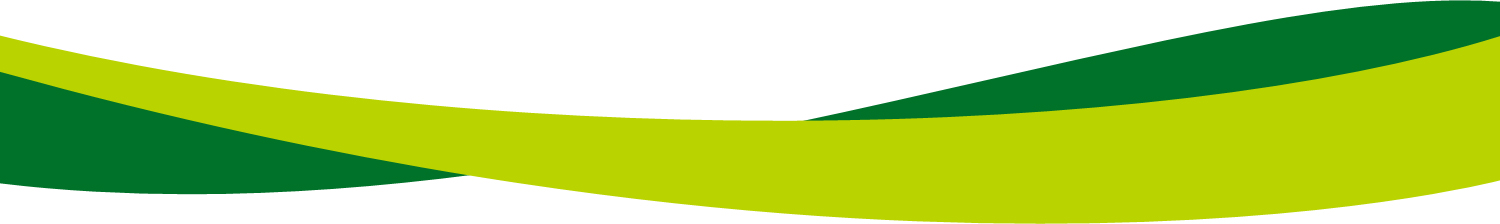 Tender Award Criteria TotalCost40%Quality – made up of60%Site management25%Technical methods25%Environment management5%Health and safety5%Total 100%